Опасность со стороны других учениковПри общении с друзьями надо быть внимательным и помнить рекомендации.У тебя вымогают деньги, ценные вещи. Не спасайся от вымогателей бегством. Скорее всего, они тебя догонят и изобьют. При требовании отдать деньги или что-то ценное, отдай. Здоровье дороже. Но если  совсем ничего не предпринять, это может повториться. Не стоит изображать из себя крутого парня, нужно обратиться за помощью к людям, которым ты доверяешь.Не заходи в школьный туалет, если там тусуется большая компания.Друзья подначивают тебя доказать свою смелость и удаль. Уговаривают украсть что-то в магазине или из машины. Не реагируй на провокацию: «Что, слабо?». Это не удаль, а уголовно наказуемое преступление. Ты же не так глуп.Везде и всегда соблюдай осторожность. Знай: преступником может оказаться и твой сверстник. Поэтому не спеши сказать «да» новому приятелю, подстерегавшему тебя у ворот школы, когда он предлагает куда-то пойти. Сначала узнай, что он за человек, какие у него друзья. Он напрашивается к тебе в гости? Зачастую именно подростки работают наводчиками у воров.Правила безопасного поведения на улицеЕсли мы будем придерживаться некоторых элементарных правил, то вероятность уберечь свою жизнь, здоровье, достоинство от преступного посягательства значительно возрастёт.Тебе показалось, что ты встречаешь одного и того же человека по дороге в школу или он стал часто появляться рядом. Расскажи родителям и попроси их провожать и встречать тебя, смени маршрут. Он должен быть безопасным.Сообщай родителям, куда ты идёшь и когда вернёшься. Это не нужно трактовать как ограничение свободы.По возможности находись на улице в компании друзей. Будь разборчив в знакомствах. Тебя угощают мороженым или соком – вежливо откажись. В «подарок» могут подсыпать психотропные средства.Старайся не появляться в местах, пользующихся дурной славой, не ходи по пустынным местам, держись подальше от строек, реконструируемых и заброшенных зданий, избегай отдалённых участков парков и скверов.Необходимо выработать привычку внимательно осматриваться, попадая в новое место.Если случится возвращаться домой вечером, то старайся избегать короткой дороги через дворы, свалки, пустыри и плохо освещённые улицы.Не подходи вплотную к автомобилям с работающим двигателем.Увидев впереди шумную группу подростков, перейди на другую сторону улицы.Не показывай посторонним людям свой кошелёк и место, где он лежит.Не заходи в подъезд, тем более в лифт с незнакомыми людьми.Если ты попал в толпу, старайся выбраться из её центральной части: толпа непредсказуема, и, если все побегут, тебя могут сбить с ног и попросту раздавить.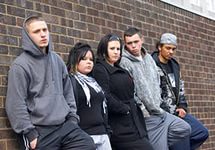 Правила безопасного поведения в ситуациях криминогенного характераЕсли ты попал в ситуацию, которая кажется опасной, то очень важно завладеть инициативой. Это зависит от твоего самообладания и силы воли. В этом случае очень важно уметь слушать и добиваться того, чтобы разговор не прекращался, потому что, как только у тебя закончатся аргументы, агрессивный человек может броситься на тебя.Если в опасной ситуации ты решишь бежать, то делай это как можно быстрее и внезапнее, при этом громко зови на помощь.В случае нападения кусайся, царапайся, смело применяй меры самозащиты. Иногда даже попытка оказать сопротивление резко снижает желание преступника продолжить нападение. Преступник рассчитывает найти в тебе всего лишь пассивную жертву, поэтому любое сопротивление с твоей стороны застанет его врасплох и может привести в замешательство.Главное правило: не паниковать и действовать по обстоятельствам.Весьма эффективное оружие на улице – обыкновенный свисток. Он может не только вызвать замешательство преступника, но и привлечь внимание полицейских патрулей.Старайся запомнить внешность преступника, обращая особое внимание на шрамы, татуировки, одежду.Если ты случайно оказался свидетелем бандитских разборок, перестрелки, необходимо лечь на землю лицом вниз, вытянув руки перед собой, чтобы было видно, что в руках ничего нет, и ты не представляешь собой угрозу.Запомни: самая большая твоя победа будет, если в конфликтной ситуации ты избежишь физического контакта.Правила безопасного поведения в условиях чрезвычайных ситуаций Чрезвычайная ситуация – это обстановка, которая сложилась в результате аварии, катастрофы, стихийного бедствия и угрожает здоровью людей и окружающей природной среде. Население оповещается сигналом «Внимание всем» (сирена и прерывистые гудки) по сети вещания города передается текст, в котором указывается место и время аварии, порядок действия населения. По сигналу «Внимание всем» необходимо: - включить радио, телевизор для прослушивания экстренных сообщений; - проинформировать соседей и родственников и действовать согласно сообщению; - при необходимости эвакуации собрать вещи первой необходимости (документы, ценности, продукты питания, одежду); - помочь собраться престарелым и больным. В городе находятся крупные промышленные предприятия, которые при определенных условиях могут стать источником техногенных аварий и катастроф. Наиболее вероятными ЧС являются: аварии с выбросом хлора и аммиака, угарного газа, соединений свинца, углеводорода, пожары. Попав в зону ЧС, прежде всего, необходимо: - оценить силу и масштаб ЧС; особенности аварии (например: аммиак легче воздуха, поэтому надо двигаться по низине перпендикулярно направлению ветра, а хлор тяжелее воздуха, поэтому надо выбирать возвышенность). В любом случае, чтобы выжить в условиях ЧС необходимо знать приемы спасения и психологически быть готовым к действиям в особо сложных условиях.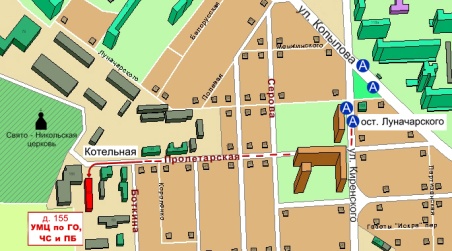 Краевое государственное казённое образовательное учреждение ДПО «Учебно-методический центр по гражданской обороне,чрезвычайным ситуациям и пожарной безопасностиКрасноярского края» находится по адресу:660100, г. Красноярск, ул. Пролетарская, 155.Остановка транспорта: ул. Луначарского.Автобусы  2, 76, 12, 14, 43, 49, 68, 80, 89, 91; троллейбусы 5, 13, 15т. (391) 243-85-29, т/ф. (391) 243-85-38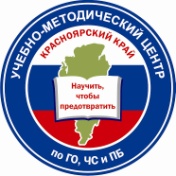 Учебно-методический центр по гражданской обороне,чрезвычайным ситуациям и пожарной безопасностиКрасноярского краяБезопасное поведение подростка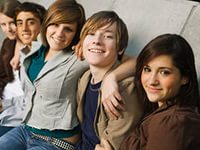 Красноярск